性能指标HG-RD-R100北斗盒子（北斗 RDSS 应急终端）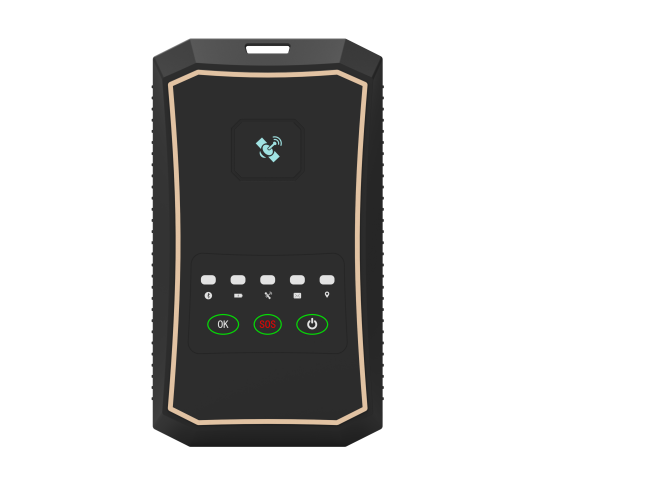 HG-RD-R100北斗盒子（北斗 RDSS 应急终端）HG-RD-R100是上海海积信息科技股份有限公司推出的一款基于北斗卫星系统研发的户外应急救援通信终端，不依赖移动联通电信的基站信号，无论何时，都可在全国范围内进行无盲区通信的北斗盒子。支持北斗RDSS/RNSS、语音播报、一键SOS告警等功能，特别适合喜欢户外活动的朋友使用。功能特色支持落水自动触发报警； 支持北斗三代/二代短报文收发； 提供 SDK 快速开发；存储1000条短报文、100万个轨迹点；支持蓝牙 5.0Ble，蓝牙可连接手机 APP 发短信；支持扩展各种佩戴方式；强大稳定、信号满满HG-RD-R100,实现定位、北斗短报文通信、SOS报警等功能。强大稳定的北斗信号覆盖全国，保障户外沟通无障碍，随时随地信号满满。遇到困难或危险按动机身的SOS键，即可发出带位置的求救信息，争分夺秒、告警模式快速启动；用户手机连接北斗盒子后，可发送卫星短信报平安。沟通自如、应用广泛HG-RD-R100,具有强大的北斗卫星定位通信功能：卫星实时定位、SOS告警、位置直播、轨迹上报、北斗短报文、发送手机短信、报平安等，保障户外沟通无障碍，适用于户外运动、应急救援、地质勘探、电力施工巡检、无人区工地施工，信息回传、移动应急通信保障等。强大稳定、信号满满HG-RD-R100,实现定位、北斗短报文通信、SOS报警等功能。强大稳定的北斗信号覆盖全国，保障户外沟通无障碍，随时随地信号满满。遇到困难或危险按动机身的SOS键，即可发出带位置的求救信息，争分夺秒、告警模式快速启动；用户手机连接北斗盒子后，可发送卫星短信报平安。沟通自如、应用广泛HG-RD-R100,具有强大的北斗卫星定位通信功能：卫星实时定位、SOS告警、位置直播、轨迹上报、北斗短报文、发送手机短信、报平安等，保障户外沟通无障碍，适用于户外运动、应急救援、地质勘探、电力施工巡检、无人区工地施工，信息回传、移动应急通信保障等。配置参数配置参数通信波束数量10工作温度-30~55℃定位系统北斗RDSS/北斗RNSS/GPS/GLONASS通信成功率≥95%水平定位精度≤10 米发射功耗5W高程定位精度≤10 米调制相位误差≤3°RNSS 冷启动时间≤35 秒载波抑制≥30dbcRNSS 数据更新频率≤1HZUSB 口类型Type-cRNSS 重捕时间≤2 秒尺寸110*62*28mmRNSS 捕获灵敏度-144dbm重量180gRDSS 跟踪灵敏度-159dbm单机工作模式极限追踪/SOS/报平安落水报警功能RDSS 定位时间1 秒轨迹导出APP 支持提供 SDK，用户自行开发RDSS 接收灵敏度-127.6dbm设置追踪频度APP 支持提供 SDK，用户自行开发信号频点BDS B1 +GPS L1读取短报文APP 支持提供 SDK，用户自行开发存储能力1000条短报文100万个轨迹点发送报文到盒子APP 支持提供 SDK，用户自行开发电池类型不可拆卸锂电池发送报文到手机APP 支持提供 SDK，用户自行开发蓝牙版本5.0BLE经纬度、日出日落APP 支持提供 SDK，用户自行开发蓝牙辐射范围20 米位置分享APP 支持提供 SDK，用户自行开发电池容量5000mAh查看北斗信号APP 支持提供 SDK，用户自行开发防护等级IP67在线升级APP 支持提供 SDK，用户自行开发存储温度-30~60℃更多增值功能...APP 支持提供 SDK，用户自行开发